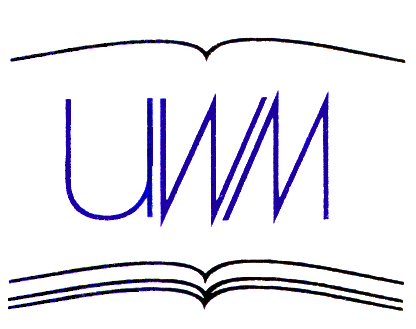 UNIWERSYTET WARMIŃSKO-MAZURSKIW OLSZTYNIEDZIAŁ ZAMÓWIEŃ PUBLICZNYCHOlsztyn dn.  18.08.2017 r. Do wiadomości 
              uczestników postępowaniaDotyczy: postępowania o udzielenie zamówienia publicznego nr 282/2017/PN/DZP realizowanego w trybie przetargu nieograniczonego pn.  „Wykonanie remontu pomieszczeń Katedry Biochemii oraz pomieszczeń Dziekanatu Wydziału Biologii i Biotechnologii w budynku przy ul. Oczapowskiego 1A UWM w Olsztynie”.INFORMACJA Z OTWARCIA OFERTUprzejmie informuję, iż w przedmiotowym postępowaniu, którego otwarcie ofert odbyło się w dniu 18.08.2017 r. o godzinie 11:00 wpłynęły oferty od niżej wymienionych Wykonawców:Kwota przeznaczona na realizację zamówienia: 110 000,00 zł..............................................Sporządził: mgr Zygmunt BartnikowskiNr ofertyWykonawca – nazwa i adresCena ofertybruttoTermin wykonaniaOkres gwarancji i rękojmiNr ofertyWykonawca – nazwa i adres1.TWOJA PODŁOGA Piotr Szczęsny ul. Dadleza 3/61, 10-687 Olsztyn104 900,00 zł25 dni4 lata